ZEC 
Rivière 
Nouvelle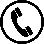 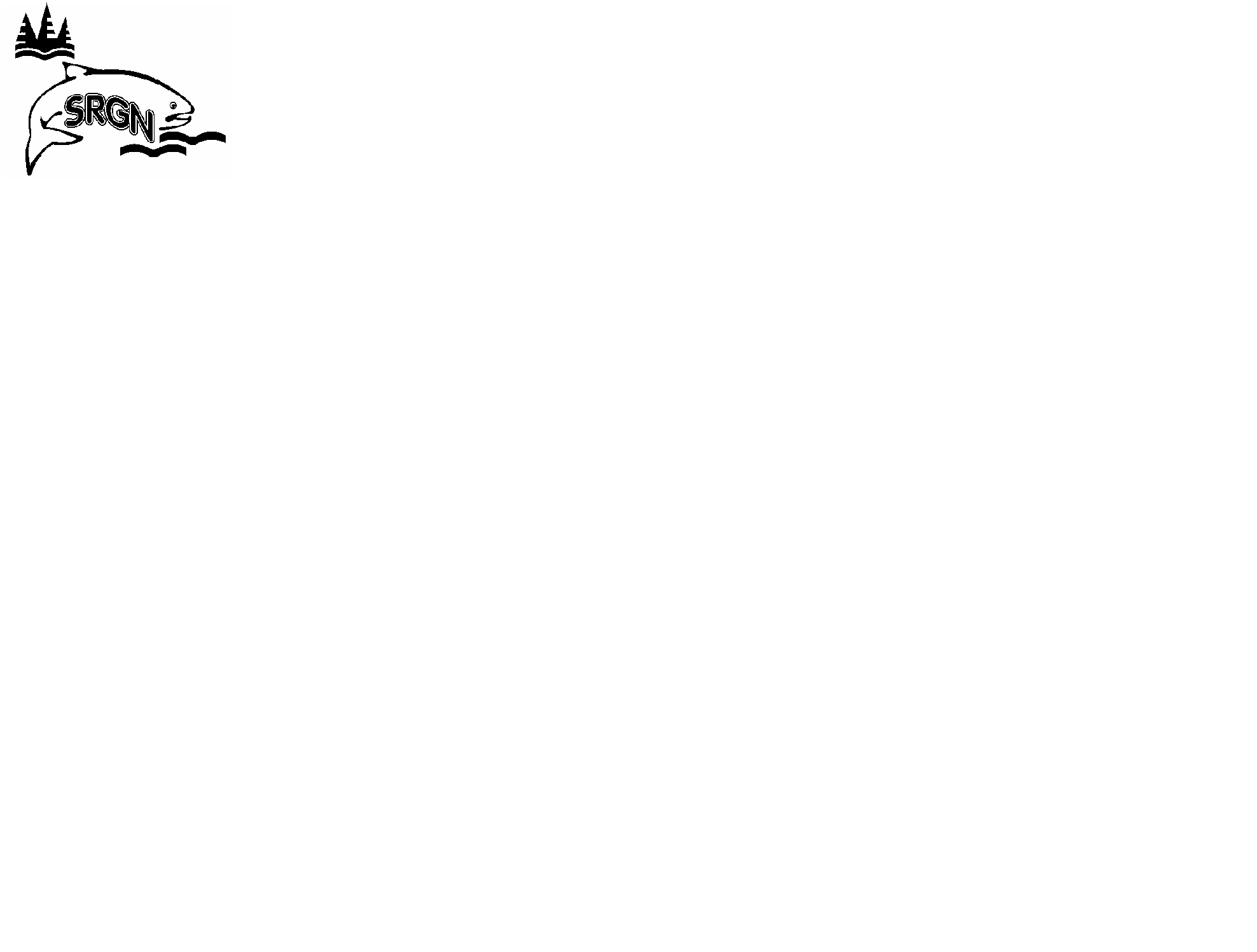 (418) 794-2120			                141 Route 132
info@rivierenouvelle.com	      Nouvelle, Qc (G0C 2E0)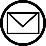 Formation de pêche à la mouche	
Formulaire d’inscriptionNom. Nom	Prénom. PrénomDate de naissance. AAAA - MM - JJAdresse complète. Numéro, Rue / Avenue / Route                     app. Numéro d'appartementVille. Ville	Province. ProvinceCourriel. Adresse courrielTéléphone. XXX - XXX - XXXXExpérience de pêche
 Débutant      Intermédiaire      AvancéProblème de santé.  Oui      Non
Si oui, veuillez spécifier. Vueillez spécifier votre problème de santéÉquipements personnels (si vous avez déjà votre propre équipement). 
 Canne à mouche	 Waders	Commentaires. Inscrire vos commentaires_____________________________________________________________________________Informations. Un courriel de confirmation vous sera envoyé à votre adresse courriel suite à la remise de votre formulaire d’inscription concernant la date, l’heure, le lieux des formations et toutes autres informations pertinentes concernant les cours. Si vous ne recevez pas de courriel, veuillez regarder dans vos courriers indésirables, sinon appelez-nous.